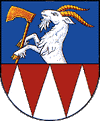 Program:1.	Kontrola usnesení a informace starosty2.	Informace výborů2.1	Kontrolní výbor2.2	Finanční výbor3.	Závěrečný účet a účetní závěrka obce za rok 20214.	Závěrečný účet SMOPO za rok 20215.	Rozpočtové opatření č. 1 (RO č. 1 – 2022)6.	Stanovení počtu členů zastupitelstva7.	OZV 3/2022 o nočním klidu8.	OZV 4/2022 zrušení vyhlášky o požární ochraně9.	Žádost o zřízení vodovodu - Měrkovice10.	Pozemky10.1	Nákup pozemků pod místní komunikací 34c - Záhumní10.2	Žádost o prodej části pozemku parc. č. 506/8 k. ú. Kozlovice10.3	Prodej pozemku parc. č. 4108/4 k. ú. Kozlovice10.4	Prodej pozemku parc. č. 804/44 k. ú. Kozlovice11.	Diskuze - různé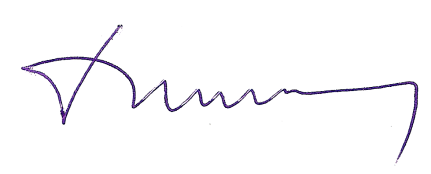                                                                                    Ing. Miroslav Tofel, starosta obceNa úřední desce OÚ Kozlovice Vyvěšeno: 15. 6. 2022Sejmuto: 